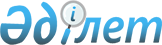 Есіл ауданы бойынша 2020 жылға арналған мектепке дейінгі тәрбие мен оқытуға мемлекеттік білім беру тапсырысын, ата-ана төлемақысының мөлшерін бекіту туралыАқмола облысы Есіл ауданы әкімдігінің 2020 жылғы 21 қазандағы № а-10/320 қаулысы. Ақмола облысының Әділет департаментінде 2020 жылғы 22 қазанда № 8088 болып тіркелді
      "Қазақстан Республикасындағы жергілікті мемлекеттік басқару және өзін-өзі басқару туралы" Қазақстан Республикасының 2001 жылғы 23 қаңтардағы Заңына, "Білім туралы" Қазақстан Республикасының 2007 жылғы 27 шілдедегі Заңының 6-бабы 4-тармағының 8-1) тармақшасына сәйкес, Есіл ауданының әкімдігі ҚАУЛЫ ЕТЕДІ:
      1. Қоса берілген Есіл ауданы бойынша 2020 жылға арналған мектепке дейінгі тәрбие мен оқытуға мемлекеттік білім беру тапсырысы, ата-ана төлемақысының мөлшері бекітілсін.
      2. Осы қаулының орындалуын бақылау Есіл ауданы әкімінің орынбасары Н.М.Саматовқа жүктелсін.
      3. Осы қаулы Ақмола облысының Әділет департаментінде мемлекеттік тіркелген күнінен бастап күшіне енеді, ресми жарияланған күнінен бастап қолданысқа енгізіледі және 2020 жылдың 1 қаңтарынан бастап туындаған құқықтық қатынастарға таратылады. Есіл ауданы бойынша 2020 жылға арналған мектепке дейінгі тәрбие мен оқытуға мемлекеттік білім беру тапсырысы, ата-ана төлемақысының мөлшері
					© 2012. Қазақстан Республикасы Әділет министрлігінің «Қазақстан Республикасының Заңнама және құқықтық ақпарат институты» ШЖҚ РМК
				
      Аудан әкімі

С.Балжанов
Есіл ауданы әкімдгінің
2020 жылғы 21 қазандағы
№ а-10/320 қаулысымен
бекітілген
№
Мектепке дейінгі білім беру ұйымының түрі
Мектепке дейінгі тәрбие мен оқыту ұйымдарының тәрбиеленушілер саны
Мектепке дейінгі тәрбие мен оқыту ұйымдарының тәрбиеленушілер саны
Бір тәрбиеленушіге айына жұмсалатын шығындардың орташа кұны (теңге)
Бір тәрбиеленушіге айына жұмсалатын шығындардың орташа кұны (теңге)
Мектепке дейінгі білім беру ұйымдарындағы айына ата-ана төлемақысының мөлшері (теңге)
Мектепке дейінгі білім беру ұйымдарындағы айына ата-ана төлемақысының мөлшері (теңге)
№
Мектепке дейінгі білім беру ұйымының түрі
мемлекеттік
жеке меншік
мемлекеттік
жеке меншік
мемлекеттік
жеке меншік
1
"Ақмола облысы Есіл ауданының білім беру бөлімінің Есіл қалалық №1 орта мектебі" коммуналдық мемлекеттік мекемесі жанындағы "Қарлығаш" шағын орталығы
25
-
19 783
-
7800
-
2
" Ақмола облысы Есіл ауданының білім беру бөлімінің Ақсай орта мектебі" коммуналдық мемлекеттік мекемесі жанындағы "Бөбек" шағын орталығы
30
-
22 430
-
7800
-
3
"Ақмола облысы Есіл ауданының білім беру бөлімінің Речное бастауыш мектебі" коммуналдық мемлекеттік мекемесі жанындағы "Айналайын" шағын орталығы
15
-
22 430
-
7800
-
4
"Ақмола облысы Есіл ауданының білім беру бөлімінің Знаменка орта мектебі" коммуналдық мемлекеттік мекемесі жанындағы "Күншуақ" шағын орталығы
20
-
22 430
-
7800
-
5
"Ақмола облысы Есіл ауданының білім беру бөлімінің Двуречный орта мектебі" коммуналдық мемлекеттік мекемесі жанындағы "Балапан" шағын орталығы
15
-
22 430
-
7800
-
6
"Ақмола облысы Есіл ауданының білім беру бөлімінің Двуречный орта мектебі" коммуналдық мемлекеттік мекемесі жанындағы "Раушан" шағын орталығы
30
-
22 430
-
7800
-
7
"Ақмола облысы Есіл ауданының білім беру бөлімінің Жаныспай негізгі мектебі" коммуналдық мемлекеттік мекемесі жанындағы "Қоңырау" шағын орталығы
15
-
22 430
-
7800
-
8
"Ақмола облысы Есіл ауданының білім беру бөлімінің Ыбырай Алтынсарин атындағы Игілік негізгі мектебі" коммуналдық мемлекеттік мекемесі жанындағы "Балдаурен" шағын орталығы
15
-
22 430
-
7800
-
9
"Ақмола облысы Есіл ауданының білім беру бөлімінің Калачи бастауыш мектебі" коммуналдық мемлекеттік мекемесі жанындағы "Аққу" шағын орталығы
15
-
22 430
-
7800
-
10
"Ақмола облысы Есіл ауданының білім беру бөлімінің Қаракөл орта мектебі" коммуналдық мемлекеттік мекемесі жанындағы "Шұғыла" шағын орталығы
25
-
22 430
-
7800
-
11
"Ақмола облысы Есіл ауданының білім беру бөлімінің Ковыльный орта мектебі" коммуналдық мемлекеттік мекемесі жанындағы "Арман" шағын орталығы
15
-
22 430
-
7800
-
12
"Ақмола облысы Есіл ауданының білім беру бөлімінің Орловка орта мектебі" коммуналдық мемлекеттік мекемесі жанындағы "Ақбота" шағын орталығы
30
-
-
-
7800
-
13
"Ақмола облысы Есіл ауданының білім беру бөлімінің Құмай негізгі мектебі" коммуналдық мемлекеттік мекемесі жанындағы "Балақай" шағын орталығы
15
-
22 430
-
7800
-
14
"Ақмола облысы Есіл ауданының білім беру бөлімінің Красивый орта мектебі" коммуналдық мемлекеттік мекемесі жанындағы "Құлыншақ" шағын орталығы
50
-
22 430
-
7800
-
15
"Ақмола облысы Есіл ауданының білім беру бөлімінің Красивый орта мектебі" коммуналдық мемлекеттік мекемесі жанындағы "Көгершін" шағын орталығы
15
-
22 430
-
7800
-
16
"Ақмола облысы Есіл ауданының білім беру бөлімінің Раздольный негізгі мектебі" коммуналдық мемлекеттік мекемесі жанындағы "Балапан" шағын орталығы
20
-
22 430
-
7800
-
17
"Ақмола облысы Есіл ауданының білім беру бөлімінің Интернациональный орта мектебі мектеп жанындағы интернатымен" коммуналдық мемлекеттік мекемесі жанындағы "Сәулем" шағын орталығы
30
-
22 430
-
7800
-
18
"Ақмола облысы Есіл ауданының білім беру бөлімінің Біртал бастауыш мектебі" коммуналдық мемлекеттік мекемесі жанындағы "Тұлпар" шағын орталығы
15
-
22 430
-
7800
-
19
"Ақмола облысы Есіл ауданының білім беру бөлімінің Московский орта мектебі" коммуналдық мемлекеттік мекемесі жанындағы "Қуаныш" шағын орталығы
20
-
22 430
-
7800
-
20
"Ақмола облысы Есіл ауданының білім беру бөлімінің Бұзұлық орта мектебі" коммуналдық мемлекеттік мекемесі жанындағы "Бұлақ" шағын орталығы
20
-
22 430
-
7800
-
21
"Ақмола облысы Есіл ауданының білім беру бөлімінің Сұрған орта мектебі" коммуналдық мемлекеттік мекемесі жанындағы "Айгөлек" шағын орталығы
25
-
22 430
-
7800
-
22
"Ақмола облысы Есіл ауданының білім беру бөлімінің Юбилейный орта мектебі" коммуналдық мемлекеттік мекемесі жанындағы "Солнышко" шағын орталығы
50
-
22 430
-
7800
-
 

23
"Ақмола облысы Есіл ауданының білім беру бөлімінің Ярославка негізгі мектебі" коммуналдық мемлекеттік мекемесі жанындағы "Меруерт" шағын орталығы
20
-
22 430
-
7800
-
24
"Ақмола облысы Есіл ауданының әкімдігі жанындағы Есіл қалалық №1 "Гүлдер" бөбек-бала бақшасы" мемлекеттік коммуналдық қазыналық кәсіпорыны
205
-
-
-
3 жасқа дейін 8500

3 жастан 6 жасқа дейін 9500
-
25
"Ақмола облысы Есіл ауданының әкімдігі жанындағы Есіл қалалық №2 "Болашақ" бөбек-бала бақшасы" мемлекеттік коммуналдық қазыналық кәсіпорыны
140
-
3 жастан

36 139
-
3 жасқа дейін 8500

3 жастан 6 жасқа дейін 9500
-
26
"Ақмола облысы Есіл ауданының әкімдігі жанындағы Есіл қалалық №3 "Балбөбек" бөбек-бала бақшасы" мемлекеттік коммуналдық қазыналық кәсіпорыны
200
-
3 жастан

36 139
-
3 жасқа дейін 8500

3 жастан 6 жасқа дейін 9500
-
27
"Ақмола облысы Есіл ауданының әкімдігі жанындағы "Айналайын" бөбек-бала бақшасы" мемлекеттік коммуналдық қазыналық кәсіпорыны
100
-
3 жастан

38 787
-
3 жасқа дейін 8500

3 жастан 6 жасқа дейін 9500
-
28
"Ақмола облысы Есіл ауданының әкімдігі жанындағы "Балдаурен" бөбек-бала бақшасы" мемлекеттік коммуналдық қазыналық кәсіпорыны
120
-
3 жастан

38 787
-
3 жасқа дейін 8500

3 жастан 6 жасқа дейін 9500
-
29
"Ақмола облысы Есіл ауданының әкімдігі жанындағы "Қарлығаш" бөбек-бала бақшасы" мемлекеттік коммуналдық қазыналық кәсіпорыны
100
-
3 жастан

38 787
-
3 жасқа дейін 8500

3 жастан 6 жасқа дейін 9500
-